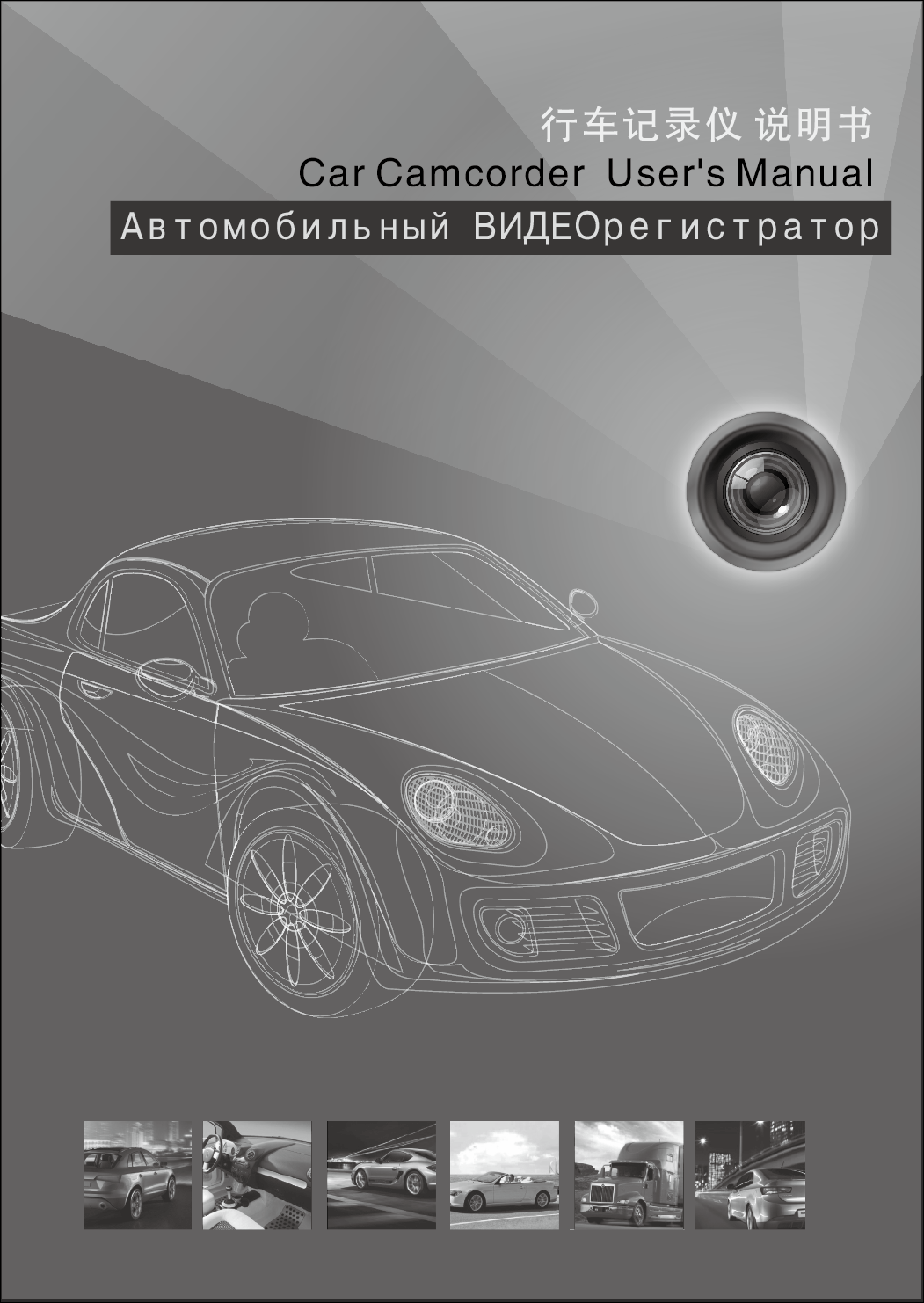 Автомобильный видеорегистратор Best Electronics 200Руководство пользователяВнешний вид и функции：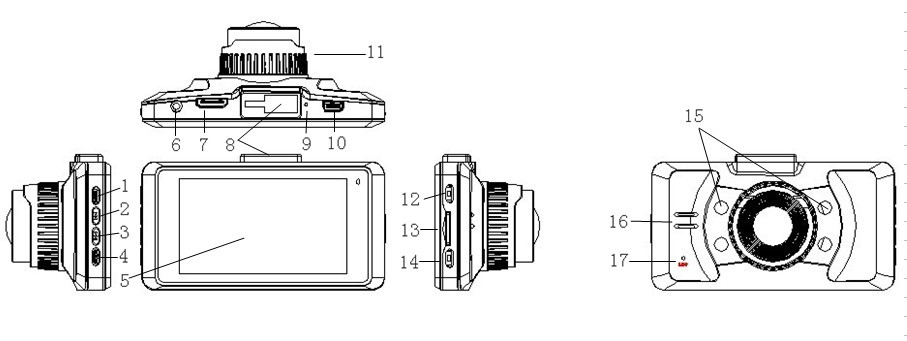 1. Кнопка МЕНЮ      2. Кнопка ВВЕРХ      3. Кнопка ВНИЗ        4. Кнопка MODE     5. Экран6. Интерфейс AV      7.Интерфейс HDMI    8. Основание опоры    9.Кнопка сброса (RESET) 10. Интерфейс USB   11. Объектив         12. Кнопка ВКЛ/ВЫКЛ   13. Слот карты карты памяти     14.Кнопка ОК         15. ИК подсветка      16. Динамик           17. МикрофонУровень заряда аккумулятора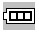 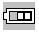 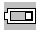 Батарея полностью заряжена  Батарея немного разряжена   Батарея полностью разряжена       Способы зарядки батареи1.В автомобиле – непосредственно от автомобильного зарядного устройства 2 Зарядка от USB порта компьютера. (Цикл заряда длится дольше, чем при зарядке от автомобильного зарядного устройства).Установка и извлечение карты памяти1. Вставьте карту памяти micro SD в слот так, чтоб карта надежно закрепилась в слоте.2. Для извлечения, нажмите слегка на карту, после чего, пружина вытолкнет карту и ее можно будет извлечь.Обратите внимание:1. Обратите внимание на угол установки карты, попытка установить карту под неправильным углом может привести к повреждению видеокамеры и карты2. После установки карты аппарат может перевести карту в режим хранения, а некоторые файлы карты могут не распознаваться.3. В случае если TF и видеокамера идентифицируются как несовместимые, попробуйте еще раз вставить карту или поменяйте ее на другую.4. Максимально поддерживаемый объем карты 32 Гб, обратите внимание на то что класс скорости карты должен быть не ниже 6-го. Рекомендуется использовать карты памяти microSD до 32 Гб, 6 или 10 класс скорости.Руководство по эксплуатации Включение и выключение видеокамеры1. Нажмите и удерживайте кнопку ВКЛ/ВЫКЛ в течении 3 секунд2. При подключении автомобильного зарядного устройства, камера автоматически включится, при отключении- автоматически выключится.Переключение режимов работы1. Нажмите кнопку MODE для переключения между режимом работы  видеорегистратор/ фотоаппарат/ режим просмотра.   На дисплее появится символ- при видеосъемке - фотосъемке (будет отображаться в верхнем левом углу).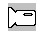 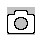 Выполнение системных настроекВ режиме фото или видеосъемки нажмите кнопку Меню, затем нажмите кнопку вверх/вниз для входа в системные настройки.* Датчик удара : Вкл /Выкл* Тип файла: Событие, Видео, фотография* Аудио : /Запись звука/ звук кнопок/ громкость* Авто отключение дисплея :Выкл/ 10 сек / 30 сек* Дата и время: установите дату и время* Язык : Многоязычный * Частота сети: 50 (в России)/60 Гц* Система ТВ: PAL / NTSC* Формат (форматирование карты памяти): Да / Нет* Система: Сброс настроек/ версия ПО/ Инфо о карте памяти* Задержка отключения : вкл / выклВидеосъемка и настройки видеосъемки1. ВидеозаписьПри подаче питания от автомобильного зарядного устройства в левом верхнем углу экрана появится значок ; и начнется видеозапись (при условии, что установлена карта памяти) будет мигать значок ; для остановки видеозаписи нажмите кнопку ОК значокпотухнет. В процессе записи можно включить и выключить звук с помощью кнопки вверх;  для защиты отдельного фрагмента видео нажмите нажмите кнопку вниз.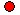 2. Настройка видеокамерыНажмите кнопку МЕНЮ для входа в настройки видеозаписиРазрешение: FHD（1080P）/HD（720P）Цикличная запись:Выкл (одним файлом до заполнения карты памяти)1 минута/3минуты/5минутШтамп даты и времени: Вкл/ВыклДатчик движения: Вкл/ВыклФотосъемка и настройки фотосъемки1. Нажмите кнопку включения аппарата, аппарат войдет в режим видеосъемки, для входа в режим фотосъемки, нажмите кнопку MODE, когда в верхнем левом углу появится этот символаппарат перейдет в режим фотосъемки.2. После нажатия кнопки ОК, устройство издаст щелчок - съемка выполнена. Во время съемки старайтесь не трясти камеру, иначе это может отразится на качестве изображенияРазрешение：////2MРежим воспроизведения1. Просмотр файлов.Для включения режима просмотра нажмите кнопку MODE два раза регистратор перейдет в режим просмотра. Кнопками «Вверх» или «Вниз» выберите нужный файл и нажмите ОК для воспроизведения.2. Удаление и сохранение. В режиме воспроизведения нажмите кнопку Меню, вам будет предложен выбор из двух опций: удаление, и блокировка, нажмите кнопку ОК для выбора «удалить текущий файл» или «удалить все», нажмите кнопку ОК для выбора, затем еще раз нажмите кнопку ОК для подтверждения. Также можно осуществить блокировку файла, заблокированные файлы нельзя удалить, что поможет защитить важные материалы.Резервная копияРежим резервной USB копии кабелем USB подключите устройство к компьютеру, и скопируйте необходимые файлы на компьютерПримечание, требования к ПКОперационная система компьютера : Windows 2000/XP/Vista/Windows 7, Mac OSX  выше.Подключение к телевизоруПодключить можно с помощью HDMI провода или AV - провода.Примечание:При некорректной работе нажмите кнопку сброс (RESET) Технические характеристики дополнительная информацияЗапись осуществляется циклично и разбивается на отдельные файлы. Когда память карты заполняется, запись начинается сначала, при этом автоматически стираются ранее сделанные записи, начиная с самой ранней Пауза между записями может составлять 1-2-секунды (в это время запись не осуществляется) При использовании карт памяти class 6 и выше данный эффект отсутствует.В связи с постоянным совершенствованием производителями конструкции и протоколов обмена данными карт памяти серии microSD с другими устройствами, не гарантируется полная совместимость устройства со всеми картами памяти данного типа. Объем поддерживаемой карточки зависит от фирмы-изготовителя. Рекомендуется использовать карты памяти class 6 и 10.Комплект поставки:Видеорегистратор Best Electronics 200Крепление на лобовое стеклоUSB кабельАвтомобильное зарядное устройствоРуководство пользователяГарантийный талонПримечание:В соответствии с проводимой политикой постоянного усовершенствования технических характеристик и дизайна, производитель оставляет за собой право на внесение изменений без предварительного уведомления.Прибор собран из современных и безопасных материалов. По окончании срока службы, во избежание возможного причинения вреда жизни, здоровью потребителя, его имуществу или окружающей среде, прибор должен быть утилизирован отдельно от бытовых отходов в соответствии с правилами по утилизации отходов в вашем регионе.Сертифицировано Рост Тест №  РОСС НК.АВ51.В00317изготовитель Best Electronics LTD,адрес производства: Room15A 15/F Hillier Commercial Centre 65-67 Bonham Strand East Sheung Wan, Hong Kong.ГонконгПоставщик в РФ: ООО «Бэст Электроникс Рус», адрес Россия, г. Пермь, ул. Екатерининская 52, тел. +7(342)299-99-87техническая поддержкаЕдиная сервисная служба:тел 8 (342) 212-92-05bestelectronics-service@mail .ruДисплей2,7 дюймаОбъективУгол обзора 120 градусов Выбор языкаМногоязычныйРазрешение видео1080P (1920х1080)/720P (1280х720)Видео форматH.264 AVIРазрешение фото////Формат фотоJPGКарта памяти microSD до 32 Гб 6-10 classМикрофонВстроенныйЧастота света50Hz/60HzТВ-выходNTSC/PALUSBпортUSB2.0Порт электропитания5V Батарея3.7В, 300 мА/чСистемные требованияWindows 2000/XP/Vista/Windows 7,MAC OSX  и выше